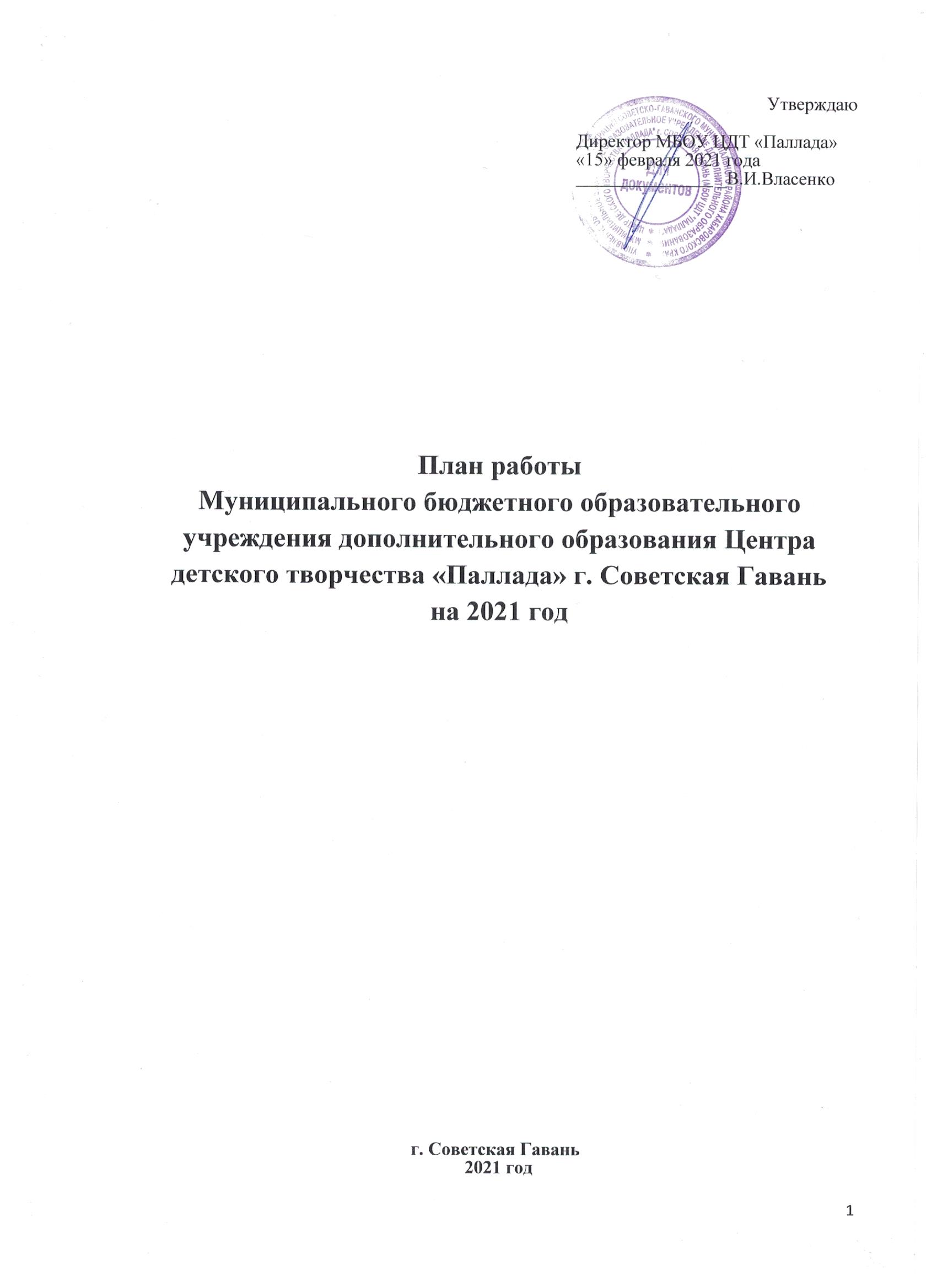 УтверждаюДиректор МБОУ ЦДТ «Паллада»«15» февраля 2021 года                               _В.И.ВласенкоПлан работыМуниципального бюджетного образовательного учреждения дополнительного образования Центра детского творчества «Паллада» г. Советская Гаваньна 2021 годг. Советская Гавань2021 годСОДЕРЖАНИЕ1. Портфель проектов	3-111. 1. Региональный проект "Успех каждого ребенка".	31.2. Ведомственные проекты1.2.1  Одаренный ребенок = одаренный учитель	31.2.2. Учись и работай в Хабаровском крае	41.2.3. Дополнительное образование: формула успеха	5-61.2.4. Педкластер27	71.2.5. Практика эффективного управления	82. Календарь основных мероприятий на 2021 год	8-11РЕГИОНАЛЬНЫЙ ПРОЕКТ
"Успех каждого ребенка" Куратор проекта: Власенко В.И.Руководитель проекта: Толпышева С.Н.Задачи и результаты проекта:ВЕДОМСТВЕННЫЕ ПРОЕКТЫПРОЕКТ "Одаренный ребенок = одаренный учитель"Куратор проекта: Власенко В.И.Руководитель проекта: Толпышева С.Н.Задачи и результаты проекта:ПРОЕКТ "Учись и работай в Хабаровском крае"Куратор проекта Власенко В.И.Руководитель проекта Толпышева С.Н.Администратор проекта Билашевская Н.В.Задачи и результаты проекта:ПРОЕКТ"Дополнительное образование: формула успеха"Куратор проекта: Власенко В.И.Руководитель проекта: Толпышева С.Н.Задачи и результаты проекта: Билашевская Н.В., Перетягина Е.В., Кузнечихина Е.А., Зенкова О.Ю., Верещагина Л.Г.ПРОЕКТ"Педкластер27"Куратор проекта: Власенко В.И.Руководитель проекта: Толпышева С.Н.Задачи и результаты проекта: Билашевская Н.В., Перетягина Е.В., Котлова Л.В., Спицына Н.В., Верещагина Л.Г.ПРОЕКТ"Практика эффективного управления"Куратор проекта: Власенко В.И.Руководитель проекта: Толпышева С.Н.Задачи и результаты проекта: Билашевская Н.В., Перетягина Е.В., Котлова Л.В., Спицына Н.В., Верещагина Л.Г.КАЛЕНДАРЬ ОСНОВНЫХ МЕРОПРИЯТИЙ   НА 2021 ГОДДиректор МБОУ ЦДТ «Паллада»                         В.И.ВласенкоНаименование задачи / результатаКонтрольная точкаОтветственныйФормирование эффективной системы выявления, поддержки и развития способностей и талантов у детей и молодежи Советско-Гаванского района, основанной на принципах справедливости, всеобщности и направленной на самоопределение и профессиональную ориентацию всех обучающихсяФормирование эффективной системы выявления, поддержки и развития способностей и талантов у детей и молодежи Советско-Гаванского района, основанной на принципах справедливости, всеобщности и направленной на самоопределение и профессиональную ориентацию всех обучающихсяФормирование эффективной системы выявления, поддержки и развития способностей и талантов у детей и молодежи Советско-Гаванского района, основанной на принципах справедливости, всеобщности и направленной на самоопределение и профессиональную ориентацию всех обучающихсяОхват ДОП детей с ОВЗ не менее 3% об общего количества учащихся31.12.2021Толпышева С.Н.Не менее 30% обучающихся организаций, осуществляющих образовательную деятельность по дополнительным общеобразовательным программам, вовлечены в различные формы наставничества31.12.2021Толпышева С.Н., педагоги дополнительного образованияОрганизация работы по внедрению целевой модели развития региональных систем дополнительного образования детей (внедрение системы персонифицированного дополнительного образования, 2-й этап)31.12.2021Толпышева С.Н.Наименование задачи / результатаКонтрольная точкаОтветственныйПроведён мониторинг участия обучающихся в конкурсах различного уровня31.01.2131.05.21Толпышева С.Н.Создан  банк одарённых детей по итогам 2020-2021 учебного года01.09.201Толпышева С.Н.Обеспечено методическое сопровождение подготовки и проведения муниципальных мероприятий по выявлению и развитию одарённости детей01.01-31.12.21Толпышева С.Н.Наименование задачи / результатаКонтрольная точкаОтветственныйСоздание организационно-управленческих, информационно-методических и кадровых условий, способствующих самоопределению и самореализации обучающихся с учетом потребностей регионального рынка трудаСоздание организационно-управленческих, информационно-методических и кадровых условий, способствующих самоопределению и самореализации обучающихся с учетом потребностей регионального рынка трудаСоздание организационно-управленческих, информационно-методических и кадровых условий, способствующих самоопределению и самореализации обучающихся с учетом потребностей регионального рынка трудаПроведен мониторинг реализации образовательных программ в сетевой форме 31.12.2021 Толпышева С.Н., педагоги-организаторыСформирован реестр наставников и наставляемых в учреждении31.12.2021Толпышева С.Н., педагоги дополнительного образованияПринято участие в разработке и реализации муниципальной целевой модели наставничества по профориентации обучающихся образовательных организаций Советско-Гаванского муниципального района «Вместе к успеху»31.12.2021Толпышева С.Н.Принято участие в организации и проведении районного этапа чемпионата профессионального мастерства для людей с инвалидностью «Абилимпикс»31.04.2021Толпышева С.Н.Проведены профориентационные мероприятия 31.12.2021Толпышева С.Н. Билашевская Н.В.Принято участие в онлайн дискуссии «Почему «буксует» профориентация30.04.21Толпышева С.Н.Наименование задачи / результатаКонтрольная точкаОтветственныйВнедрение системы персонифицированного дополнительного образования детей Внедрение системы персонифицированного дополнительного образования детей Внедрение системы персонифицированного дополнительного образования детей Выполнены задачи плана-графика по разработке НПА для обеспечения внедрения системы персонифицированного дополнительного образования (ПДО) в 2021 году01.03.2021Толпышеа С.Н.Система ПДО внедрена в районных образовательных организациях, реализующих дополнительные общеобразовательные программы01.03.2021Толпышеа С.Н.На портале ПДО реализуемые адаптированные дополнительные общеобразовательные программы приведены в соответствие с законодательством об образовании01.04.2021Толпышеа С.Н.Обновление методов и содержания дополнительного образования детей в соответствии с их образовательными потребностями и индивидуальными возможностями, интересами семьи и общества, создание условий для доступности дополнительного образования для каждого ребенкаОбновление методов и содержания дополнительного образования детей в соответствии с их образовательными потребностями и индивидуальными возможностями, интересами семьи и общества, создание условий для доступности дополнительного образования для каждого ребенкаОбновление методов и содержания дополнительного образования детей в соответствии с их образовательными потребностями и индивидуальными возможностями, интересами семьи и общества, создание условий для доступности дополнительного образования для каждого ребенкаРазработаны и внедрены 2 ДООП с применением дистанционных курсов дополнительного образования детей/ программ с применением дистанционных образовательных технологий, в том числе с учетом индивидуальных образовательных особенностей детей01.10.2021Толпышева С.Н.Билашевская Н.В.Перетягина Е.В.Разработаны и внедрены 3 различных типов, реализуемых дополнительных общеобразовательных программ в сетевой форме с использованием ресурсов образовательных организаций всех типов, в том числе профессиональных и организаций высшего образования, а также негосударственных (частных), научных, организаций спорта, культуры, общественных организаций и предприятий реального сектора экономики01.10.2021Власенко В.И.Толпышева С.Н.Разработаны и внедрены 5 разноуровневых дополнительных общеобразовательных программ01.12.2021Толпышева С.Н.Проведена независимая оценка качества реализации дополнительных общеобразовательных программ на основе применения АИС НОКО на платформе АСМА01.12.2021Толпышева С.Н.Внедрена электронная система управления дистанционным обучением с возможностью размещения материала и организацией потокового видео АИС "СДО" (в рамках системы АИС ПФДО)01.12.2021Толпышева С.Н.Обеспечена работа 2 муниципальных профессиональных объединений по внедрению в работу образовательных организаций новых технологий организации дополнительного образования:Обеспечена работа 2 муниципальных профессиональных объединений по внедрению в работу образовательных организаций новых технологий организации дополнительного образования:Обеспечена работа 2 муниципальных профессиональных объединений по внедрению в работу образовательных организаций новых технологий организации дополнительного образования:Постоянно действующий семинар на базе педагогов-мастеров «Практика организации работы по индивидуальному образовательному маршруту обучающегося» 01.01- 01.05.21Кузнечихина Е.А.Онлайн кабинет педагога дополнительного образования «Технология разработки разноуровневой дополнительной общеобразовательной программы  01.01-01.05.21Зенкова О.Ю.Представлен опыт работы Верещагиной Л.Г., педагога-организатора МБОУ ЦДТ «Паллада», «Использование возможностей социальных партнёров в гражданско-патриотическом воспитании обучающихся»31.03.21Толпышева С.Н.Верещагина Л.Г.Принято участие в  муниципальном этапе Всероссийского конкурса  "Сердце отдаю детям"30.04.21Толпышева С.Н.Перетягина Е.В.Принято участие в работе круглого стола «Реализация дополнительных общеобразовательных программ технического направления и программ внеурочной деятельности технической направленности в Год науки и технологий: проблемы и перспективы»30.09.21Перетягина Е.В.Проведены Дни открытых дверей ЦДТ «Паллада» 30.09.2021Толпышева С.Н.Проведён мониторинг «Реализация разноуровневых и сетевых дополнительных общеобразовательных программ»31.10.21Толпышева С.Н.Проведён педагогический саммит «Дополнительное образование в районе «От цели развития до результата»30.11.21Толпышева С.Н.Принято участие в работе творческих групп «Реализация концепции дополнительного образования в районе» по разработке муниципальной программы развития дополнительного образования на 2022-2025г.г.30.11.21Толпышева С.Н.Принято участие в конференции «Опыт реализации программы воспитания и социализации в общеобразовательной организации»31.12.21Толпышева С.Н.Наименование задачи / результатаНаименование задачи / результатаКонтрольная точкаКонтрольная точкаОтветственныйРазработка современных практик наставничества в рамках допрофессиональной психолого-педагогической подготовки школьников в условиях кластерного взаимодействия образовательных организаций края Разработка современных практик наставничества в рамках допрофессиональной психолого-педагогической подготовки школьников в условиях кластерного взаимодействия образовательных организаций края Разработка современных практик наставничества в рамках допрофессиональной психолого-педагогической подготовки школьников в условиях кластерного взаимодействия образовательных организаций края Разработка современных практик наставничества в рамках допрофессиональной психолого-педагогической подготовки школьников в условиях кластерного взаимодействия образовательных организаций края Разработка современных практик наставничества в рамках допрофессиональной психолого-педагогической подготовки школьников в условиях кластерного взаимодействия образовательных организаций края Реализуется программа допрофессиональной подготовки школьников «Педагогический ориентир»01.09.202101.09.2021Котлова Л.В.Котлова Л.В.ДООП «Педагогический ориентир» включена в реестр лучших практик и решений по организации допрофессиональной психолого-педагогической подготовки школьников31.12.202131.12.2021Толпышева С.Н.Котлова Л.В.Толпышева С.Н.Котлова Л.В.МБОУ ЦДТ «Паллада» участвует в реализации муниципальной модели ориентации обучающихся на педагогическую профессию»по отдельному планупо отдельному плануТолпышева С.Н.Толпышева С.Н.Принято участие в районной каникулярной  профориетационной школе «Город мастеров» по направлению  «Педагог дополнительного образования « и др.31.12.202131.12.2021Толпышева С.Н.Толпышева С.Н.Организована стажировка участников районного педагогического класса в учреждении в каникулярный период по профессии «Педагог дополнительного образования», «Педагог-организатор», «Вожатый».31.12.202131.12.2021Толпышева С.Н.Котлова Л.В.Толпышева С.Н.Котлова Л.В.Реализуются практики наставничества по модели "учитель-ученик", "ученик-ученик"01.05.202101.05.2021Толпышева С.Н.Котлова Л.В.Спицына Н.В.Верещагина Л.Г.Перетягина Е.В.Билашевская Н.В.Толпышева С.Н.Котлова Л.В.Спицына Н.В.Верещагина Л.Г.Перетягина Е.В.Билашевская Н.В.Принято участие в форуме наставников с целью презентации и поощрения лучших практик наставничества в образовательных организациях района25.12.202125.12.2021Толпышева С.Н.Котлова Л.В.Спицына Н.В.Верещагина Л.Г.Перетягина Е.В.Билашевская Н.В.Толпышева С.Н.Котлова Л.В.Спицына Н.В.Верещагина Л.Г.Перетягина Е.В.Билашевская Н.В.Разработка современных практик наставничества в подготовке студентов педагогических специальностей и направлений подготовкиРазработка современных практик наставничества в подготовке студентов педагогических специальностей и направлений подготовкиРазработка современных практик наставничества в подготовке студентов педагогических специальностей и направлений подготовкиРазработка современных практик наставничества в подготовке студентов педагогических специальностей и направлений подготовкиРазработка современных практик наставничества в подготовке студентов педагогических специальностей и направлений подготовкиРазработка и сопровождение современных моделей подготовки вожатских кадровРазработка и сопровождение современных моделей подготовки вожатских кадровРазработка и сопровождение современных моделей подготовки вожатских кадровРазработка и сопровождение современных моделей подготовки вожатских кадровРазработка и сопровождение современных моделей подготовки вожатских кадровПринято участие в профессиональном обучении школьников по программе "Вожатый" в рамках программы «Школа будущего педагога»31.12.202131.12.2021Котлова Л.В.Котлова Л.В.Проведен районный конкурс «Я - вожатый»30.11.2020 30.11.2020 Котлова Л.В.Котлова Л.В.Наименование задачи / результатаКонтрольная точкаОтветственныйФормирование кадрового резерва управленческих кадровФормирование кадрового резерва управленческих кадровФормирование кадрового резерва управленческих кадровПринято участие в работе по профессиональному росту лиц, включенных в кадровый резерв руководителей образовательной организации, в том числе на основе.организаций31.12.2020Толпышева С.Н.Повышение профессиональных компетенций руководителей образовательных организацийПовышение профессиональных компетенций руководителей образовательных организацийПовышение профессиональных компетенций руководителей образовательных организацийОбеспечено участие в  стажировках руководителей образовательных организаций и лиц из числа резерва на базе краевых центров управленческих компетенций31.12.2021Толпышева С.Н.Принято участие в повышении квалификации управленческих команд (руководителей и заместителей руководителей) 31.12.2021Толпышева С.Н.Принято участие в заседаниях Совета по вопросам общего и дополнительного образования с презентацией лучших управленческих практик на муниципальном уровне31.12.2021Толпышева С.Н.ЯнварьЯнварьЯнварьМузейный час «Советская Гавань – мой город родной», посвящённый 80-летию присвоения рабочему посёлку Советская Гавань статуса города1-11 классыВерещагина Л.Г Творческий марафон для всей семьи «Мама, папа, я – семья»1-11 классыЛ.В.КотловаКонкурс заметок в газету «Эко-репортаж»5-11 классыСпицына Н.В.Конкурс агитбригад «Планета Земля – наш дом»3-5; 6-7 классыСпицына Н.В.ФевральФевральФевральКраевая патриотическая Акция «Вечный след на Земле»1-11 классыВерещагина Л.Г Брейн-ринг «Планета профессий»8 классыН.В.БилашевскаяИгровая программа для всей семьи «Неразлучные друзья взрослые и дети»1-4 классыКотлова Л.В.Конкурс – игра «По морям-океанам»7-8 классСпицына Н.В.Конкурс детского творчества «Бережем планету вместе»5-18 летСпицына Н.В.МартМартМартКонкурс краеведческих исследовательских работ «Школьный музей представляет…»5-11 классыВерещагина Л.ГНеделя «Музей и дети»1-11 классыВерещагина Л.ГКраеведческая олимпиада «Край мой любимый, дом родной»3 классыВерещагина Л.ГМастер-класс «Папа, мама, я – инженерная семья»5-8 классыПеретягина Е.В.Выставка действующих моделей роботов5-8 классыПеретягина Е.В.Олимпиада «Эколята-дошколята»ДОУСпицына Н.В.Участие в краевой НПК «Шаг в будущее»9-11 классыСпицына Н.В.Кадетский балКадетыВерещагина Л.ГМежрайонный конкурс методической продукции естественнонаучной направленностипедагогиСпицына Н.В.АпрельАпрельАпрельРайонный этап краевой Акции «Имя на обелиске»1-11 классыВерещагина Л.Г Акция «День Земли»ДОУ1-11 классыСпицына Н.В.Конкурсная программа «Здоровым быть здорово»5-7 классыН.В.БилашевскаяФестиваль летательных аппаратов5-11 классыПеретягина Е.В.Шахматный турнир «Белая ладья»1-4 классыПеретягина Е.В.Битва хоров4-11 классыЛ.В.Котлова, МайМайМайКонкурс поздравительных открыток «Привет от другого поколения»1-4 классыВерещагина Л.Г Итоговый слёт поисковых отрядовАктивисты школьных музеевВерещагина Л.Г Вахта Памяти1-11 классыДОУВерещагина Л.Г Конкурс творческих работ «Первоцветы»ДОУ, 1-8 клСпицына Н.В., Межрайонный конкурс рисунков «Лососевые рыбы нашего края»1-11 клСпицына Н.В.ИюньИюньИюньИюньВыставка детского творчества ЦДТ «Паллада»Л.В.Котлова,Мероприятие ко Дню РоссииЛОУКотлова Л.В.Единый выпускнойВыпускники ООКотлова Л.В.Митинг «День Памяти и скорби»ЛОУВерещагина Л.Г.Квест «Заповедные тропинки», посвященный Дню защиты окружающей средыЛОУСпицына Н.В.,ИюльИюльИюльИюльКонкурс «Защитники природы»ЛОУСпицына Н.В.СентябрьСентябрьСентябрьКвест  «Тропой амурского тигра» 1-4 классыСпицына Н.В.Краевой конкурс уголков и стендов Эколят и Молодых защитников Природы1-4 классыСпицына Н.В.День экологической тропы  1-11 классСпицына Н.В.Межрайонный конкурс методических материалов естественнонаучной направленности педагогиСпицына Н.В.Стартовый Слёт патриотических отрядов5-11 классВерещагина Л.Г.Конкурс рисунков, фотографий «Золотой сентябрь»1-11 классКотлова Л.В.Перетягина Е.ВДень открытых дверей1-4 классКотлова Л.В.ОктябрьОктябрьОктябрьОктябрьДистанционный районный этап краевой краеведческой конференции, посвященный 82-ой годовщине со дня образования Хабаровского края5-11 классВерещагина Л.ГДистанционный конкурс сочинений, фотографий «Школьная страна»5-11 классЛ.В.КотловаДистанционный конкурс видеороликов «День гражданской обороны»5 классВерещагина Л.Г Онлайн викторина «Знать –чтобы жить» 6 классБилашевская Н.В., Конкурс исследовательских (5-11 кл.) и творческих  (д/с, 1-11 кл.) работ учащихся  «Наш дом – Земля»ДОУ, 1-11 классСпицына Н.В.Методический конкурс экологических игрпедагогиСпицына Н.В.НоябрьНоябрьНоябрьМежрайонный заочный конкурс методических материалов естественнонаучной направленностиПедагоги Спицына Н.В.Старт Природоохранной акция «Помоги зимующей птице»- конкурс «птичьих столовых» «Мы столовую открыли»;- конкурс творческих работ «Зимующие птицы».1-11 классСпицына Н.В.Районный этап краевого дистанционно-образовательного проекта «И на Востоке завоеван Мир!», посвященный окончанию Второй мировой войны на Дальнем востоке6-11 классВерещагина Л.Г.Онлайн турнир по шахматам «Белая Ладья»1-11 классПеретягина Е.В.Дистанционный конкурс  леготворчества ДОУПеретягина Е.В. педагог-организаторДистанционная экологическая НПК «Юные исследователи»  6-11 классСпицына Н.В.,Конкурсная программа для детей и родителей «Родник неиссякаемый», посвященный Дню Матери в России1-4 классЛ.В.Котлова,Дистанционный конкурс «Письмо неизвестному солдату»8-11 классВерещагина Л.ГОнлайн викторина «Дорожная безопасность» 4 классН.В.БилашевскаяДекабрьДекабрьДекабрьДекабрьДистанционный конкурс эссе «Письмо неизвестному солдату»8-11 классВерещагина Л.Г.Дистанционный конкурс литературно - музыкальных композиций «О героях былых времён»5-11 классВерещагина Л.Г.Районный этап краевой акция «Имя Героя» 5-11 классВерещагина Л.Г.Интерактивная игра «Знай и соблюдай»7 классБилашевская Н.В.Техноелка1-11 классПеретягина Е.В.Онлайн викторина «Приключение в стране Новогодия»1-4 классКотлова Л.В.Новогодний марафон дружбы 5-11 классКотлова Л.В.Конкурс творческих работ «Экологическая елочка»1-4 классСпицына Н.В.Новогодние утренники1-4 классКотлова Л.В.